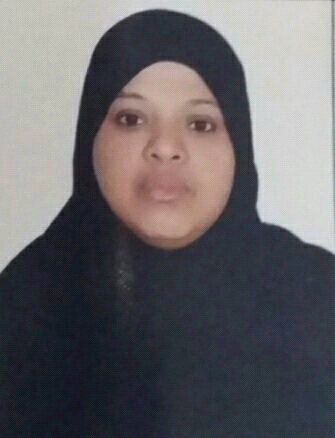 SWALHA SWALHA.263255@2freemail.com 	CAREER OBJECTIVE:To Secure a rewarding assignment to grow professionally and further enhance my skills, knowledge and experience to face and overcome the challenges of today's changing  work environment. ACADEMIC QUALIFICATIONS:ACCPAC (LEVEL I) 1996                                        IMIS (Institute of Management Information System) 1995                   This consists of six modules; Accounting Methods, Data Processing I & ii, Quantitative Methods, Programming Project and Peoples' Communication Information in an Organization. Passed all except Programming  Project.                 SECONDARY: Coast Girls' High School   1991-1994.                                             PROFESSIONAL EXPERIENCE: BIJTEX LTD.          Accounts Clerk/Secretary .  1996-2002  THE DUTIES :Book keeping all the transactions taking place and transferring both to ledgers manually and computerized accounting Namely; QuickBooksPreparing of invoicesWriting cheques Accounts payableAccount receivableDrafting of lettersAnswering telephoneOTHER SKILLS:                                      Data Base iiii Programming Language                                      Microsoft office tools                                     Systematic software (Accounting  software)                                     Quick Books Version 5(Accounting  software)                                     Internet Additional Information:Nationality : KenyanMarital Status: Married with two kidsLanguage: English and Swahili (Expert) Arabic IntermediateLicense: UAE Driving LicenseDate of Birth: 11th Sept 1976Part time: I do Data Entry jobs on part time and translationHobbies:Listening  to Quran, Taking care and teaching kids.